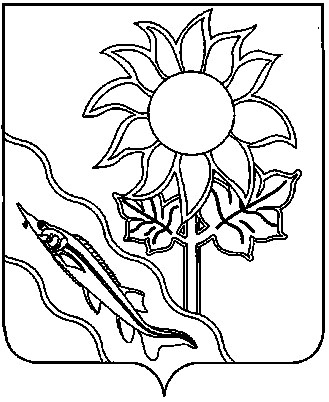 АДМИНИСТРАЦИЯ АЛЕКСАНДРОВСКОГО СЕЛЬСКОГО ПОСЕЛЕНИЯ ЕЙСКОГО РАЙОНАП О С Т А Н О В Л Е Н И Ес. АлександровкаО внесении изменений в постановление администрации Александровского сельского поселения Ейского района от 05 октября 2021 года № 123 «Об утверждении муниципальной программы Александровского сельского поселения Ейского района «Обеспечение безопасности населения» на 2021-2023 годы»В соответствии с Федеральным законом от 6 октября 2003 года № 131-ФЗ «Об общих принципах организации местного самоуправления в Российской Федерации», постановлением администрации Александровского сельского поселения Ейского района от 26 декабря 2014 № 189 «О порядке принятия решения о разработке, формировании, реализации и оценке эффективности реализации муниципальных программ Александровского сельского поселения Ейского района», Уставом Александровского сельского поселения Ейского района п о с т а н о в л я ю:1.Внести изменения в постановление администрации Александровского сельского поселения Ейского района от 05 октября 2021 года № 123 «Об утверждении муниципальной программы Александровского сельского поселения Ейского района «Обеспечение безопасности населения» на 2021-2023 годы », изложив приложение в новой редакции (прилагается).2. Считать утратившим силу постановление администрации Александровского сельского поселения Ейского района от 13 сентября 2022 года № 88 «О внесении изменений в постановление администрации Александровского сельского поселения Ейского района от 05 октября 2021 года № 123 «Об утверждении муниципальной программы Александровского сельского поселения Ейского района «Обеспечение безопасности населения» на 2021-2023 годы».3. Начальнику общего отдела администрации Александровского сельского поселения Ейского района А.Ю. Кошлец разместить настоящее постановление на официальном сайте администрации Александровского сельского поселения Ейского района в сети «Интернет».4. Контроль за выполнением настоящего постановления оставляю за собой.5. Постановление вступает в силу со дня его подписания.Глава Александровского сельского поселения Ейского района                                                                       С.А. Щеголькова                                                                                       ПРИЛОЖЕНИЕ                                                                                к постановлению администрации                                                                                  Александровского сельского                                                                                     поселения Ейского района                                                                                        от ___________ № ___МУНИЦИПАЛЬНАЯ ПРОГРАММА«Обеспечение безопасности населения» ПАСПОРТмуниципальной программы «Обеспечение безопасности населения»Характеристика текущего состояния и прогноз развития соответствующей сферы реализации муниципальной программыОдним из важных элементов обеспечения национальной безопасности России являются мероприятия, направленные на повышение защиты населения и территории от чрезвычайных ситуаций природного и техногенного характера, эти мероприятия проводятся и на территории Александровского сельского поселения Ейского района.Предполагается, что муниципальная программа станет одним из инструментов, который позволит значительно снизить угрозу от чрезвычайных ситуаций и повысит оперативность реагирования на них.На территории Александровского сельского поселения возможны следующие ЧС:а) природного характера: подтопление населенных пунктов и сельхозугодий;сильный дождь, ураганы, град, смерчи бури, сильный ветер, пожары;повреждение сельхозугодий вредителями;обледенение и снежные заносы;засуха, сильная жара;землетрясения.б) техногенного характера:аварии на объектах ЖКХ (электроснабжения, газоснабжения, коммунально-технических сетях),аварии, связанные с разливом нефтепродуктов в территориальных границах Александровского сельского поселения и на предприятиях, осуществляющих хранение, реализацию и транспортирование нефтепродуктов,аварии на транспорте, в том числе судах различного класса, аварии при транспортировке опасных грузов,пожары. в) биолого-социального характера:гибель людей на водных объектах;эпидемиологическое заболевание людей, животных, растений;массовая гибель рыбы.Периодически 1-2 раза в 5 лет в весенне-летний период в результате ливневых дождей происходит подтопление жилого массива и ЛПХ, особенно расположенных в низменных местностях села Александровка.Важно своевременно доводить информацию об угрозе возникновения или возникновения чрезвычайных ситуаций до населения. Иметь запас материальных средств, для ликвидации чрезвычайных ситуаций природного и техногенного характера, а также при ведении или вследствие ведения военных действий.Отсутствие стимулирующих выплат добровольно-пожарной охране ведет к сокращению числа добровольных пожарных, а недостаточное обеспечение инвентарем из запаса средств пожаротушения членов ДПО не позволяет обеспечить устойчивое снижение основных показателей риска пожаров на территории поселения.Обеспечение необходимого уровня пожарной безопасности и минимизация потерь вследствие пожаров являются важными факторами устойчивого социально-экономического развития Александровского сельского поселения.Опыт работы по предупреждению чрезвычайных ситуаций и ликвидации последствий стихийных бедствий свидетельствует о том, что решение задач по снижению риска их возникновения и величины ущерба экономике, повышению уровня защищенности населения во многом зависит от уровня подготовки и обучения всех категорий населения в области гражданской обороны, защиты от чрезвычайных ситуаций природного и техногенного характера и пожарной безопасности.Своевременное оповещение населения об угрозе возникновения чрезвычайных ситуаций является одной из основных задач органов управления и сил единой государственной системы предупреждения и ликвидации чрезвычайных ситуаций. Созданная в Александровском сельском поселении система оповещения включает в себя: сеть проводного радиотрансляционного вещания, объектовые системы оповещения организаций, автоматическую систему оповещения АСО – 4 «Рупор», громкоговорящие устройства, мегафоны и электросирены;Места установки средств оповещения на территории Александровского сельского поселения и блоков БУС установленных в рамках краевой целевой программы по реконструкции РАСЦО представлены в таблице 1.Таблица 12. Цели, задачи, сроки и этапы реализации муниципальной программыЦелями и задачами муниципальной программы являются: предупреждение чрезвычайных ситуаций объектового и муниципального характера; предупреждение происшествий на водных объектах сельского поселения;снижение размера ущерба и потерь от чрезвычайных ситуаций;совершенствование обеспечения пожарной безопасности на территории сельского поселения;повышение безопасности населения и снижение социально-экономического ущерба от чрезвычайных ситуаций и происшествий;организация и осуществление на муниципальном уровне мероприятий по гражданской обороне, защите населения и территории сельского поселения, включая поддержку в постоянной готовности к использованию системы оповещения населения об опасности, создание и содержание в целях гражданской обороны запасов материально-технических, продовольственных, медицинских и иных средств;своевременное оповещение и информирование населения об угрозе и (или) возникновении чрезвычайной ситуации природного и техногенного характера;создание, хранение, восполнение и освежение резерва материальных ресурсов, и создание резерва финансовых ресурсов для ликвидации чрезвычайных ситуаций природного и техногенного характераподготовка и обучение всех категорий населения в области гражданской обороны, защиты от чрезвычайных ситуаций природного и техногенного характера и пожарной безопасности;оснащение необходимыми материально-техническими средствами членов добровольной пожарной охраны;пропаганда знаний в области гражданской обороны, защиты от чрезвычайных ситуаций природного и техногенного характера, пожарной безопасности.Корректировка мероприятий муниципальной программы возможна в 2018-2020 годах в зависимости от анализа эффективности их осуществлении в предыдущем году, постановки новых задач и возможностей бюджета Александровского сельского поселения Ейского района.Этапы реализации муниципальной программы не предусмотрены. Сроки реализации муниципальной программы 2021-2023 годы.3. Перечень отдельных мероприятий муниципальной программы с указанием источников и объемов финансирования, сроков их реализации.Мероприятия муниципальной программы сгруппированы и приведены в таблице 2.4. Перечень и краткое описание подпрограммЦели и задачи муниципальной программы реализуются в рамках трех подпрограмм:1. «Пожарная безопасность в Александровском сельском поселении Ейского района на 2021-2023 годы» - программа направлена на:сокращение количества пожаров на территории поселения;совершенствование обеспечения пожарной безопасности на территории сельского поселения;оснащение необходимыми материально-техническими средствами членов добровольной пожарной охраны в связи с отсутствием на территории поселения подразделений пожарной охраны и превышения времени оперативного реагирования подразделения пожарной охраны муниципального образования Ейский район.2. «Мероприятия по предупреждению и ликвидации чрезвычайных ситуаций, стихийных бедствий и их последствий, а также подготовка и обучение населения в области гражданской обороны в Александровском сельском поселении Ейского района на 2021-2023 годы» - программа направлена на:предупреждение чрезвычайных ситуаций природного и техногенного характера и ликвидацию их последствий;качественную подготовку и обучение населения в области гражданской обороны;снижение размера ущерба и потерь от чрезвычайных ситуаций;организация и осуществление на муниципальном уровне мероприятий по гражданской обороне, защите населения и территории сельского поселения, включая поддержку в состоянии постоянной готовности к использованию систему оповещения населения об опасности, создание и содержание в целях гражданской обороны запасов материально-технических, продовольственных, медицинских и иных средств;повышение безопасности населения сельского поселения и снижение социально-экономического ущерба от чрезвычайных ситуаций и происшествий;своевременное оповещение и информирование населения об угрозе и (или) возникновении чрезвычайной ситуации природного и техногенного характера;создание, хранение, восполнение и освежение резерва материальных ресурсов, и создание резерва финансовых ресурсов для ликвидации чрезвычайных ситуаций;3. «Обеспечение безопасности на водных объектах в Александровском сельском поселении Ейского района на 2021-2023 годы» - программа направлена на предупреждение происшествий на водных объектах сельского поселения;5. Обоснование ресурсного обеспечения муниципальной программы, объемы и источники финансирования.Обоснование ресурсного обеспечения муниципальной программы, объемы и источники финансирования приведены в таблице 2	Таблица 2Финансовое обеспечение реализации мероприятий муниципальной программы осуществляется за счет средств бюджета поселения  в объемах, утвержденных решением Совета Александровского сельского поселения Ейского района.6. Перечень целевых показателей муниципальной программы  с расшифровкой плановых значений по годам ее реализацииПеречень целевых показателей муниципальной программы с расшифровкой плановых значений по годам ее реализации приведен в       таблице 3.Таблица 37. Методика оценки эффективности реализации муниципальной программыОценка эффективности реализации муниципальной программы осуществляется в соответствии с методикой оценки эффективности реализации муниципальной программы, изложенной в приложении № 5 к постановлению администрации Александровского сельского поселения Ейского района от 26 декабря 2014 года № 189 «О порядке принятия решения о разработке, формирования, реализации и оценки эффективности реализации муниципальных программ Александровского сельского поселения Ейского района».8. Порядок взаимодействия ответственного 
исполнителя и участников муниципальной программы Александровского сельского поселения Ейского района Начальник организационного отдела администрации Александровского сельского поселения Ейского района несет ответственность за текущее управление реализацией муниципальной программы и конечные результаты, рациональное использование выделяемых на ее выполнение финансовых средств, определяет формы и методы управления реализацией программы.Реализация программы осуществляется в соответствии с планом реализации программы (далее – план реализации), разрабатываемым на очередной финансовый год и содержащим перечень значимых контрольных событий программы с указанием их сроков и ожидаемых результатов.План реализации разрабатывается организационным отделом администрации поселения совместно с участниками программы и утверждается главой Александровского сельского поселения Ейского района не позднее 5 рабочих дней со дня утверждения постановлением администрации Александровского сельского поселения Ейского района и далее ежегодно.Участники программы представляют для разработки плана реализации информацию не позднее 1 ноября текущего года.Внесение изменений в план реализации проводится на основании предложений от участников программы в течение года выполнения плана реализации.В случае принятия решения по согласованию с участниками программы о внесении изменений в план реализации, не влияющих на параметры программы, план с учетом изменений утверждается  не позднее 5 рабочих дней со дня принятия решения.Контроль за выполнением программы осуществляется организационным отделом администрации Александровского сельского поселения Ейского района.В целях обеспечения оперативного контроля за реализацией программы вносится на рассмотрение главы Александровского сельского поселения Ейского района отчет об исполнении плана реализации по итогам:1) полугодия, 9 месяцев – до 15-го числа второго месяца, следующего за отчетным периодом;2) за год – до 1 марта года, следующего за отчетным.Участники программы представляют информацию для разработки отчета об исполнении плана реализации по итогам:1) полугодия – до 15-го числа первого месяца, следующего за отчетным периодом;2) за год не позднее 1 февраля года, следующего за отчетным.Требования к отчету об исполнении плана реализации определяются методическими рекомендациями по разработке и реализации муниципальных программ Александровского сельского поселения Ейского района (далее – методические рекомендации).Отчет об исполнении плана реализации после рассмотрения подлежит размещению в течение 5 рабочих дней на официальном сайте администрации поселения в информационно-телекоммуникационной сети Интернет. Начальник организационного отдела администрации Александровского сельского поселения Ейского района подготавливает, согласовывает и вносит на рассмотрение главе Александровского сельского поселения Ейского района проект постановления об утверждении отчета о реализации программы за год.Годовой отчет содержит:  1) конкретные результаты, достигнутые за отчетный период;2) перечень мероприятий, выполненных и не выполненных (с указанием причин) в установленные сроки;3) анализ факторов, повлиявших на ход реализации программы;4) данные об использовании бюджетных ассигнований на выполнение мероприятий;6) сведения о достижении значений показателей (индикаторов) муниципальной программы; 7) информацию о внесенных изменениях в программу;8) информацию о результатах оценки бюджетной эффективности программы;9) предложения по дальнейшей реализации программы 
(в том числе по оптимизации бюджетных расходов на реализацию основных мероприятий программы и корректировки целевых показателей реализации программы на текущий финансовый год и плановый период);10) иную информацию в соответствии с методическими указаниями.Оценка эффективности реализации программы проводится в составе годового отчета в соответствии с методическими рекомендациями. По результатам оценки эффективности программы администрацией Александровского сельского поселения Ейского района может быть принято решение о необходимости прекращения или об изменении, начиная с очередного финансового года программы, в том числе необходимости изменения объема бюджетных ассигнований на финансовое обеспечение реализации программы.В случае принятия решения о необходимости прекращения или об изменении, начиная с очередного финансового года программы, в том числе необходимости изменения объема бюджетных ассигнований на финансовое обеспечение реализации программы в месячный срок вносится соответствующий проект постановления в порядке, установленном Регламентом.В случае внесения в программу изменений, влияющих на параметры плана реализации не позднее 5 рабочих дней со дня утверждения изменений вносится соответствующие изменения в план реализации.Информация о реализации программы подлежит размещению на сайте.9. Подпрограмма «Пожарная безопасность в Александровском сельском поселении Ейского района на 2021-2023 годы»9.1. Паспорт муниципальной подпрограммы «Пожарная безопасность в Александровском сельском поселении Ейского района на 2021-2023 годы» 9.2. Характеристика сферы реализации подпрограммы 1Сферой реализации подпрограммы 1 является организация эффективной деятельности в области обеспечения пожарной безопасности.Несмотря на то, что в целом обстановка с пожарами и их последствиями имеет устойчивую положительную динамику, проблемы пожарной безопасности решены не полностью.Развитию пожаров, в результате чего население получает ущерб здоровью, травмы и материальные потери, способствует позднее сообщение о пожаре в пожарную охрану, удаленность места пожара от подразделений пожарной охраны. Отсутствие стимулирующих выплат ведет к сокращению числа добровольных пожарных, а недостаточное обеспечение инвентарем из запаса средств пожаротушения членов ДПО не позволяет обеспечить устойчивое снижение основных показателей риска пожаров на территории поселения.Основной проблемой пожарной безопасности являются следующие причины:нарушение населением требований пожарной безопасности, выжигание сухой растительности;невозможность соблюдения подразделениями пожарной охраны нормативного времени прибытия к месту вызова по причине их удаленности.Подпрограмма 1 направлена на обеспечение и повышение уровня пожарной безопасности.Реализация подпрограммы 1 в полном объеме позволит:снизить риски возникновения пожаров и смягчить возможные их последствия;повысить степень оснащенности противопожарным оборудованием.Социальная эффективность реализации подпрограммы 1 будет заключаться в улучшении качества работ по оказанию экстренной помощи людям, снижению количества травмированных и снижению материального ущерба в пожарах.Экономическая эффективность реализации подпрограммы 1 будет заключаться в обеспечении снижения экономического ущерба от пожаров.Экологическая эффективность реализации подпрограммы 1 будет заключаться в снижении масштабов загрязнения природной среды в результате пожаров.В качестве факторов риска рассматриваются события, условия, тенденции, оказывающие существенное влияние на сроки и результаты реализации подпрограммы 1, на которые ответственный исполнитель и участники программы 1 не могут оказать непосредственного влияния.К данным факторам риска отнесены:риск возникновения обстоятельств непреодолимой силы, таких как масштабные природные и техногенные катастрофы; природный риск, который может проявляться в экстремальных климатических явлениях (аномально жаркое лето, холодная зима).Эти риски могут оказать существенное влияние, которое приведет к увеличению числа природных или бытовых пожаров и количества пострадавших людей. В целях минимизации негативного влияния рисков управление рисками планируется путем внесения в установленном порядке изменений в план реализации подпрограммы 1 в части перераспределения финансовых средств на выполнение приоритетных мероприятий.В сфере пожарной безопасности нормативная правовая база в целом создана.9.3. Цели, задачи и показатели основные ожидаемые конечные результаты, сроки реализации подпрограммы 1Цель подпрограммы 1 - совершенствование обеспечения пожарной безопасности на территории Александровского сельского поселения Ейского района.Основные задачи:повышение противопожарной защищенности населенных пунктов;пропаганда знаний, подготовка и обучение населения всех категорий в области пожарной безопасности.Показатели подпрограммы 1 программы приняты в увязке с целями и задачами программы и с достижениями приоритетов государственной политики Краснодарского края в сфере пожарной безопасности.Показатели подпрограммы 1 программы:сокращение количества пожаров;увеличение степени оснащенности противопожарным оборудованием;Срок реализации программы 2021 – 2023 годы. В результате реализации подпрограммы 1 с 2021 по 2023 годы прогнозируется: снизить риски возникновения пожаров и смягчить возможные их последствия.9.4. Перечень отдельных мероприятий подпрограммыПеречень отдельных мероприятий подпрограммы 1 определен в таблице 3 пункта 6 настоящей программы.В рамках выполнения отдельных мероприятий подпрограммы 1 будут решены задачи по снижению общего количества пожаров, травмирования населения и снижение материальных потерь, а также сокращение бюджетных средств, расходуемых на ликвидацию их последствий.9.5. Информация по ресурсному обеспечению подпрограммы 1Финансовое обеспечение реализации подпрограммы 1 осуществляется за счет средств местного бюджета. Объем ассигнований местного бюджета подпрограммы  на период 2021 – 2023 годы 272 000,0 рублей, в том числе: 2021 год – 145 800,00 рублей,2022 год – 116 600,00 рублей,2023 год – 9600,00 рублей10. Подпрограмма «Мероприятия по предупреждению и ликвидации чрезвычайных ситуаций, стихийных бедствий и их последствий, а также подготовка и обучение населения в области гражданской обороны в Александровском сельском поселении Ейского района на 2021-2023 годы»10.1. Паспорт муниципальной подпрограммы «Мероприятия по предупреждению и ликвидации чрезвычайных ситуаций, стихийных бедствий и их последствий, а также подготовка и обучение населения в области гражданской обороны в Александровском сельском поселении Ейского района на 2021-2023 годы» 10.2. Характеристика сферы реализации подпрограммы 2Сферой реализации подпрограммы 2 является организация эффективной деятельности в области гражданской обороны, защиты населения и территорий от чрезвычайных ситуаций природного и техногенного характера.На территории поселения существуют угрозы возникновения чрезвычайных ситуаций природного и техногенного характера.Природные чрезвычайные ситуации могут сложиться в результате опасных природных явлений: весеннее половодье, паводки, ландшафтные пожары, сильные ветры, снегопады, засухи.Наибольшую угрозу для населения муниципального образования представляют природные чрезвычайные ситуации, обусловленные повышением уровня воды на водоемах.Ежегодно происходят дорожно-транспортные происшествия, периодически возникают очаги опасных болезней сельскохозяйственных животных, аварии на объектах жизнеобеспечения и другие происшествия и чрезвычайные ситуации, при которых для оказания квалифицированной помощи в их ликвидации требуется привлечение спасателей.Одной из важнейших задач в области гражданской обороны, защиты населения и территорий от чрезвычайных ситуаций природного и техногенного характера является обеспечение своевременного оповещения руководящего состава и населения. В этих целях в сельском поселении создана и функционирует система оповещения. Подпрограмма 2 направлена на обеспечение и повышение уровня защищенности населения и территории поселения от  чрезвычайных ситуаций.Реализация подпрограммы 2 муниципальной программы в полном объеме позволит:снизить риски возникновения чрезвычайных ситуаций и смягчить возможные их последствия;повысить уровень безопасность населения от чрезвычайных ситуаций природного и техногенного характера.Социальная эффективность реализации подпрограммы 2 будет заключаться в улучшении качества работ по спасанию и оказанию экстренной помощи людям, попавшим в зону чрезвычайной ситуации и снижению количества пострадавших в чрезвычайных ситуациях природного и техногенного характера.Экономическая эффективность реализации подпрограммы 2 будет заключаться в обеспечении снижения экономического ущерба от чрезвычайных ситуаций природного и техногенного характера.Экологическая эффективность реализации подпрограммы 2 будет заключаться в снижении масштабов загрязнения природной среды в результате чрезвычайных ситуаций природного и техногенного характера.В качестве факторов риска рассматриваются события, условия, тенденции, оказывающие существенное влияние на сроки и результаты реализации подпрограммы 2, на которые ответственный исполнитель и участники подпрограммы 2 не могут оказать непосредственного влияния.К данным факторам риска отнесены:риск возникновения обстоятельств непреодолимой силы, таких как масштабные природные и техногенные катастрофы; природный риск, который может проявляться в экстремальных климатических явлениях (аномально жаркое лето, холодная зима).Эти два риска могут оказать существенное влияние, которое приведет к увеличению числа чрезвычайных ситуаций, происшествий и количества пострадавших людей. В целях минимизации негативного влияния рисков управление рисками планируется путем внесения в установленном порядке изменений в план реализации подпрограммы 2 в части перераспределения финансовых средств на выполнение приоритетных мероприятий.В сфере защиты населения и территорий от чрезвычайных ситуаций нормативная правовая база в целом создана.10.3. Цели, задачи и показатели основные ожидаемые конечные результаты, сроки реализации подпрограммы 2Подпрограмма 2 преследует ряд основных целей, к которым относятся:предупреждение чрезвычайных ситуаций природного и техногенного характера и ликвидации их последствий;качественная подготовка и обучение населения в области гражданской обороны;снижение размера ущерба и потерь от чрезвычайных ситуаций;повышение безопасности населения сельского поселения и снижение социально-экономического ущерба от чрезвычайных ситуаций и происшествий.Основные задачи:организация и осуществление на муниципальном уровне мероприятий по гражданской обороне, защите населения и территории сельского поселения, включая поддержку в состоянии постоянной готовности к использованию систем оповещения населения об опасности, создание и содержание в целях гражданской обороны запасов материально-технических, продовольственных, медицинских и иных средств; своевременное оповещение и информирование населения об угрозе и (или) возникновении чрезвычайной ситуации природного и техногенного характера;создание, хранение, восполнение и освежение резерва материальных ресурсов и создание резерва финансовых ресурсов для ликвидации чрезвычайных ситуаций природного и техногенного характера;подготовка и обучение всех категорий населения в области гражданской обороны, защиты от чрезвычайных ситуаций природного и техногенного характера;пропаганда знаний в области гражданской обороны, защиты от чрезвычайных ситуаций природного и техногенного характера. Показатели подпрограммы 2 приняты в увязке с целями и задачами программы и с достижениями приоритетов государственной политики Краснодарского края в сфере гражданской обороны и защиты населения и территорий от чрезвычайных ситуаций.Показатели подпрограммы 2:оснащение материально-техническими средствами для ликвидации чрезвычайных ситуаций;охват населения техническими средствами оповещения об угрозе и (или) возникновении чрезвычайных ситуаций;снижение размера материального ущерба от последствий чрезвычайных ситуаций.Срок реализации подпрограммы 2 - 2021 – 2023 годы. В результате реализации подпрограммы 2 с 2021 по 2023 годы прогнозируется: снизить риски возникновения чрезвычайных ситуаций и смягчить возможные их последствия, повысить уровень безопасности населения.10.4. Перечень отдельных мероприятий подпрограммы 2Перечень отдельных мероприятий подпрограммы 2 определен в таблице 3 пункта 6 настоящей программы.В рамках выполнения основных мероприятий подпрограммы 2 муниципальной программы будет решена задача по обеспечению эффективного предупреждения и ликвидации чрезвычайных ситуаций природного и техногенного характера, содержанию и совершенствованию местной системы оповещения населения и достигнута цель подпрограммы 2 программы.10.5. Информация по ресурсному обеспечению подпрограммы 2Финансовое обеспечение реализации подпрограммы 2 осуществляется за счет средств местного бюджета. Объем ассигнований местного бюджета подпрограммы 2 на период 2021 – 2023 годы 259 000,0 рублей, в том числе: 2021 год – 0,00 рублей,2022 год – 1 000,00 рублей,2023 год – 258 000,00 рублей11. Подпрограмма «Обеспечение безопасности на водных объектах в Александровском сельском поселении Ейского района на 2021-2023 годы»11.1. Паспорт муниципальной подпрограммы «Обеспечение безопасности на водных объектах в Александровском сельском поселении Ейского района          на 2021-2023 годы» 11.2. Характеристика сферы реализации подпрограммы 3Основными причинами несчастных случаев на воде являются купание в необорудованных для этого местах и несоблюдение правил безопасности на водных объектах.Подпрограмма 3 муниципальной программы направлена на обеспечение и повышение уровня безопасности на водных объектах.  Реализация подпрограммы 3 позволит:снизить риски возникновения несчастных случаев на воде;повысить уровень безопасности населения.Социальная эффективность реализации подпрограммы 3 будет заключаться в улучшении качества работ по спасению и оказанию экстренной помощи людям, на водных объектах путем выставления дополнительных аншлагов с указанием круглосуточных номеров оперативных служб.Экономическая эффективность реализации подпрограммы 3 будет заключаться в обеспечении снижения экономического ущерба от происшествий на водных объектах.В качестве факторов риска рассматриваются события, условия, тенденции, оказывающие существенное влияние на сроки и результаты реализации подпрограммы 3, на которые ответственный исполнитель и участники подпрограммы не могут оказать непосредственного влияния.К данным факторам риска отнесены:риск возникновения обстоятельств непреодолимой силы, таких как масштабные техногенные катастрофы на водных объектах и стихийные бедствия, вызванные повышенными уровнями воды в результате нагонных явлений, паводков и прохождения волны весеннего половодья; природный риск, который может проявляться в экстремальных климатических явлениях (аномально жаркое лето).Эти риски могут оказать существенное влияние, которое приведет к увеличению числа чрезвычайных ситуаций, происшествий и количества пострадавших людей на водных объектах. В целях минимизации негативного влияния рисков управление рисками планируется путем внесения в установленном порядке изменений в план реализации программы в части перераспределения финансовых средств на выполнение приоритетных мероприятий.В сфере безопасности на водных объектах нормативная правовая база в целом создана.11.3. Цели, задачи и показатели основные ожидаемые конечные результаты, сроки реализации подпрограммы 3Цель подпрограммы 3 - предупреждение происшествий на водных объектах сельского поселения.Основная задача - обеспечение эффективного предупреждения происшествий на водных объектах сельского поселенияПоказатели подпрограммы 3 приняты в увязке с целями и задачами муниципальной программы и с достижениями приоритетов государственной политики Краснодарского края в сфере обеспечения безопасности на водных объектах.Показатели подпрограммы 3:количество предотвращенных происшествий на водных объектах;количество лекций и бесед, проведенных в общеобразовательных и других учебных заведениях;Срок реализации подпрограммы 3 - 2021 – 2023 годы. В результате реализации подпрограммы 3 с 2021 по 2023 годы прогнозируется снизить количество происшествий на водных объектах.11.4. Перечень отдельных мероприятий подпрограммы 3Перечень отдельных мероприятий подпрограммы 3 определен в таблице 3 пункта 6 настоящей программы.В рамках выполнения отдельных мероприятий подпрограммы 3 будут решены задачи по обеспечению информирования населения путем установки запрещающих и предупреждающих знаков а так же путем проведения лекций, бесед и изготовления наглядной агитации.11.5. Информация по ресурсному обеспечению подпрограммы 3Финансовое обеспечение реализации подпрограммы 3 осуществляется за счет средств местного бюджета. Объем ассигнований местного бюджета подпрограммы  3 на период 2021 – 2023 годы 2 000,00 рублей, в том числе: 2021 год – 0,00 рублей,2022 год – 1 000,00 рублей,2023 год – 1 000,00 рублей».Начальник организационного отдела                                                         А.А. Саваот11.01.2023№7Наименование муниципальной программы«Обеспечение безопасности населения» (далее – муниципальная программа)«Обеспечение безопасности населения» (далее – муниципальная программа)Координатор муниципальной программыорганизационный отдел администрации Александровского сельского поселения Ейского районаорганизационный отдел администрации Александровского сельского поселения Ейского районаУчастники муниципальной программыадминистрация Александровского сельского поселения Ейского районаадминистрация Александровского сельского поселения Ейского районаПодпрограммы муниципальной программыподпрограмма № 1 «Пожарная безопасность в Александровском сельском поселении Ейского района на 2021-2023 годы»;подпрограмма № 2 «Мероприятия по предупреждению и ликвидации чрезвычайных ситуаций, стихийных бедствий и их последствий, а также подготовка и обучение населения в области гражданской обороны в Александровском сельском поселении Ейского района на 2021-2023 годы»;подпрограмма № 3 «Обеспечение безопасности на водных объектах в Александровском сельском поселении Ейского района  на 2021-2023 годы ».подпрограмма № 1 «Пожарная безопасность в Александровском сельском поселении Ейского района на 2021-2023 годы»;подпрограмма № 2 «Мероприятия по предупреждению и ликвидации чрезвычайных ситуаций, стихийных бедствий и их последствий, а также подготовка и обучение населения в области гражданской обороны в Александровском сельском поселении Ейского района на 2021-2023 годы»;подпрограмма № 3 «Обеспечение безопасности на водных объектах в Александровском сельском поселении Ейского района  на 2021-2023 годы ».подпрограмма № 1 «Пожарная безопасность в Александровском сельском поселении Ейского района на 2021-2023 годы»;подпрограмма № 2 «Мероприятия по предупреждению и ликвидации чрезвычайных ситуаций, стихийных бедствий и их последствий, а также подготовка и обучение населения в области гражданской обороны в Александровском сельском поселении Ейского района на 2021-2023 годы»;подпрограмма № 3 «Обеспечение безопасности на водных объектах в Александровском сельском поселении Ейского района  на 2021-2023 годы ».Координатор подпрограмм муниципальной программыорганизационный отдел администрации Александровского сельского поселения Ейского районаорганизационный отдел администрации Александровского сельского поселения Ейского районаорганизационный отдел администрации Александровского сельского поселения Ейского районаВедомственные целевые программыне предусмотрены                               не предусмотрены                               не предусмотрены                               Цель муниципальной программыпредупреждение чрезвычайных ситуаций природного и техногенного характера и ликвидация их последствий;качественная подготовка и обучение населения в области гражданской обороны;предупреждение происшествий на водных объектах сельского поселения;снижение размера ущерба и потерь от чрезвычайных ситуаций;совершенствование обеспечения пожарной безопасности на территории сельского поселения;повышение безопасности населения сельского поселения и снижение социально-экономического ущерба от чрезвычайных ситуаций и происшествий;предупреждение чрезвычайных ситуаций природного и техногенного характера и ликвидация их последствий;качественная подготовка и обучение населения в области гражданской обороны;предупреждение происшествий на водных объектах сельского поселения;снижение размера ущерба и потерь от чрезвычайных ситуаций;совершенствование обеспечения пожарной безопасности на территории сельского поселения;повышение безопасности населения сельского поселения и снижение социально-экономического ущерба от чрезвычайных ситуаций и происшествий;предупреждение чрезвычайных ситуаций природного и техногенного характера и ликвидация их последствий;качественная подготовка и обучение населения в области гражданской обороны;предупреждение происшествий на водных объектах сельского поселения;снижение размера ущерба и потерь от чрезвычайных ситуаций;совершенствование обеспечения пожарной безопасности на территории сельского поселения;повышение безопасности населения сельского поселения и снижение социально-экономического ущерба от чрезвычайных ситуаций и происшествий;Задачи муниципальной программыорганизация и осуществление на муниципальном уровне защиты населения и территории сельского поселения, включая поддержку в состоянии постоянной готовности к использованию систем оповещения населения об опасности, создание и содержание в целях гражданской обороны запасов материально-технических, продовольственных, медицинских и иных средств;своевременное оповещение и информирование населения об угрозе и (или) возникновении чрезвычайной ситуации природного и техногенного характера;создание, хранение, восполнение и освежение резерва материальных ресурсов и создание резерва финансовых ресурсов для ликвидации чрезвычайных ситуаций природного и техногенного характера;подготовка и обучение всех категорий населения в области гражданской обороны, защиты от чрезвычайных ситуаций природного и техногенного характера и пожарной безопасности;обеспечение стимулирующих выплат членам добровольной пожарной охраны и обеспечение инвентарем из запаса средств пожаротушения;повышение противопожарной защищенности населенных пунктов;пропаганда знаний в области гражданской обороны, защиты от чрезвычайных ситуаций природного и техногенного характера, пожарной безопасности.организация и осуществление на муниципальном уровне защиты населения и территории сельского поселения, включая поддержку в состоянии постоянной готовности к использованию систем оповещения населения об опасности, создание и содержание в целях гражданской обороны запасов материально-технических, продовольственных, медицинских и иных средств;своевременное оповещение и информирование населения об угрозе и (или) возникновении чрезвычайной ситуации природного и техногенного характера;создание, хранение, восполнение и освежение резерва материальных ресурсов и создание резерва финансовых ресурсов для ликвидации чрезвычайных ситуаций природного и техногенного характера;подготовка и обучение всех категорий населения в области гражданской обороны, защиты от чрезвычайных ситуаций природного и техногенного характера и пожарной безопасности;обеспечение стимулирующих выплат членам добровольной пожарной охраны и обеспечение инвентарем из запаса средств пожаротушения;повышение противопожарной защищенности населенных пунктов;пропаганда знаний в области гражданской обороны, защиты от чрезвычайных ситуаций природного и техногенного характера, пожарной безопасности.Перечень целевых показателей муниципальной программыоснащение материально-техническими средствами для ликвидации чрезвычайных ситуаций;охват населения техническими средствами оповещения об угрозе и (или) возникновении чрезвычайных ситуаций;снижение размера материального ущерба от последствий чрезвычайных ситуаций;сокращение количества пожаров;увеличение степени оснащенности противопожарным оборудованием.оснащение материально-техническими средствами для ликвидации чрезвычайных ситуаций;охват населения техническими средствами оповещения об угрозе и (или) возникновении чрезвычайных ситуаций;снижение размера материального ущерба от последствий чрезвычайных ситуаций;сокращение количества пожаров;увеличение степени оснащенности противопожарным оборудованием.Этапы и сроки реализации муниципальной программысроки реализации муниципальной программы 2021-2023 годысроки реализации муниципальной программы 2021-2023 годысроки реализации муниципальной программы 2021-2023 годысроки реализации муниципальной программы 2021-2023 годыОбъемы бюджетных ассигнований муниципальной программыобъем финансирования из бюджета Александровского сельского поселения Ейского района 533 000,00 рублей, в том числе по годам:2021 год – 145 800,00 рублей,2022 год – 118 600,00 рублей,2023 год – 268 600,00 рублей,из них на подпрограммы и по годам:подпрограмма № 1 «Пожарная безопасность в Александровском сельском поселении Ейского района на 2021-2023 годы»:2021 год – 145 800,00 рублей,2022 год – 116 600,00 рублей,2023 год – 9 600,00 рублейподпрограмма № 2 «Мероприятия по предупреждению и ликвидации чрезвычайных ситуаций, стихийных бедствий и их последствий, а так же подготовка и обучение населения в области гражданской обороны в Александровском сельском поселении Ейского района на 2021-2023 годы»:2021 год – 0,00 рублей,2022 год – 1 000,00 рублей,2023 год – 258 000,00 рублейподпрограмма № 3 «Обеспечение безопасности на водных объектах в Александровском сельском поселении Ейского района на 2021-2023 годы »:2021 год – 0,00 рублей,2022 год – 1 000,00 рублей,2023 год – 1 000,00 рублейобъем финансирования из бюджета Александровского сельского поселения Ейского района 533 000,00 рублей, в том числе по годам:2021 год – 145 800,00 рублей,2022 год – 118 600,00 рублей,2023 год – 268 600,00 рублей,из них на подпрограммы и по годам:подпрограмма № 1 «Пожарная безопасность в Александровском сельском поселении Ейского района на 2021-2023 годы»:2021 год – 145 800,00 рублей,2022 год – 116 600,00 рублей,2023 год – 9 600,00 рублейподпрограмма № 2 «Мероприятия по предупреждению и ликвидации чрезвычайных ситуаций, стихийных бедствий и их последствий, а так же подготовка и обучение населения в области гражданской обороны в Александровском сельском поселении Ейского района на 2021-2023 годы»:2021 год – 0,00 рублей,2022 год – 1 000,00 рублей,2023 год – 258 000,00 рублейподпрограмма № 3 «Обеспечение безопасности на водных объектах в Александровском сельском поселении Ейского района на 2021-2023 годы »:2021 год – 0,00 рублей,2022 год – 1 000,00 рублей,2023 год – 1 000,00 рублейобъем финансирования из бюджета Александровского сельского поселения Ейского района 533 000,00 рублей, в том числе по годам:2021 год – 145 800,00 рублей,2022 год – 118 600,00 рублей,2023 год – 268 600,00 рублей,из них на подпрограммы и по годам:подпрограмма № 1 «Пожарная безопасность в Александровском сельском поселении Ейского района на 2021-2023 годы»:2021 год – 145 800,00 рублей,2022 год – 116 600,00 рублей,2023 год – 9 600,00 рублейподпрограмма № 2 «Мероприятия по предупреждению и ликвидации чрезвычайных ситуаций, стихийных бедствий и их последствий, а так же подготовка и обучение населения в области гражданской обороны в Александровском сельском поселении Ейского района на 2021-2023 годы»:2021 год – 0,00 рублей,2022 год – 1 000,00 рублей,2023 год – 258 000,00 рублейподпрограмма № 3 «Обеспечение безопасности на водных объектах в Александровском сельском поселении Ейского района на 2021-2023 годы »:2021 год – 0,00 рублей,2022 год – 1 000,00 рублей,2023 год – 1 000,00 рублейобъем финансирования из бюджета Александровского сельского поселения Ейского района 533 000,00 рублей, в том числе по годам:2021 год – 145 800,00 рублей,2022 год – 118 600,00 рублей,2023 год – 268 600,00 рублей,из них на подпрограммы и по годам:подпрограмма № 1 «Пожарная безопасность в Александровском сельском поселении Ейского района на 2021-2023 годы»:2021 год – 145 800,00 рублей,2022 год – 116 600,00 рублей,2023 год – 9 600,00 рублейподпрограмма № 2 «Мероприятия по предупреждению и ликвидации чрезвычайных ситуаций, стихийных бедствий и их последствий, а так же подготовка и обучение населения в области гражданской обороны в Александровском сельском поселении Ейского района на 2021-2023 годы»:2021 год – 0,00 рублей,2022 год – 1 000,00 рублей,2023 год – 258 000,00 рублейподпрограмма № 3 «Обеспечение безопасности на водных объектах в Александровском сельском поселении Ейского района на 2021-2023 годы »:2021 год – 0,00 рублей,2022 год – 1 000,00 рублей,2023 год – 1 000,00 рублейКонтроль за выполнениеммуниципальной программыорганизационный отдел администрации Александровского сельского поселения Ейского районаорганизационный отдел администрации Александровского сельского поселения Ейского районаорганизационный отдел администрации Александровского сельского поселения Ейского районаорганизационный отдел администрации Александровского сельского поселения Ейского района№ п/пАдрес места установкиТип аппаратурыПримечание1с. Александровка, ул. Советская, 31 аГромкоговоритель РН-3725подключен к радиоточке2с. Александровка, ул. Советская, 31 аАСО-4 «Рупор»3с. Александровка, ул. Советская 30 всирена С-40блок БУС4п. Степной, ул. Советов, 8сирена С-40блок БУС5х. Зеленая Роща, ул. Школьная, 8сирена С-40блок БУС6п. Садовый, ул.    Советская, 5сирена С-28блок БУС7п. Яснопольский, ул. Чехова, 1 асирена С-40блок «ОТВЕТ»Наименование подпрограмм муниципальной программыИсполнительИсточник финансированияОбщий объем финансирования тыс.рубОбъемы финансирования программы по годам (тыс. рублей)Объемы финансирования программы по годам (тыс. рублей)Объемы финансирования программы по годам (тыс. рублей)Наименование подпрограмм муниципальной программыИсполнительИсточник финансированияОбщий объем финансирования тыс.руб2021 год2022 год2023 годПодпрограмма № 1: «Пожарная безопасность в Александровском сельском поселении Ейского района на    2021-2023 годы»Администрация Александровского сельского поселения Ейского района бюджет Александровского сельского поселения Ейского района272,0145,8116,69,6Пропаганда среди населения вопросов противопожарной безопасностиАдминистрация Александровского сельского поселения Ейского района бюджет Александровского сельского поселения Ейского района1,00,01,00Восполнение и освежение запаса противопожарного инвентаряАдминистрация Александровского сельского поселения Ейского района бюджет Александровского сельского поселения Ейского района0,00,00,00Опашка населенных пунктовАдминистрация Александровского сельского поселения Ейского района бюджет Александровского сельского поселения Ейского района0,00,00,00Обслуживание автоматической пожарной сигнализации в здании администрации Александровского сельского поселенияАдминистрация Александровского сельского поселения Ейского района бюджет Александровского сельского поселения Ейского района28,89,69,69,6Ремонт и установка пожарных гидрантов и колодцев на территории Александровского сельского поселения Ейского районаАдминистрация Александровского сельского поселения Ейского района бюджет Александровского сельского поселения Ейского района222,2116,2106,00Изготовление проектной документации для установки пожарных гидрантов и колодцев на территории Александровского сельского поселения Ейского районаАдминистрация Александровского сельского поселения Ейского района бюджет Александровского сельского поселения Ейского района20,020,00,00Подпрограмма № 2: «Мероприятия по предупреждению и ликвидации чрезвычайных ситуаций, стихийных бедствий и их последствий, а так же подготовка и обучение населения в области гражданской обороны в Александровском сельском поселении Ейского района на   2021-2023 годы»Администрация Александровского сельского поселения Ейского района бюджет Александровского сельского поселения Ейского района259,00,01,0258,0Приобретение, установка и поддержание в готовности системы оповещения населенияАдминистрация Александровского сельского поселения Ейского района бюджет Александровского сельского поселения Ейского района0,00,00,00Предупреждение чрезвычайных ситуаций и повышение безопасности путем пропаганды и обучения населения защите от чрезвычайных ситуаций природного и техногенного характера Администрация Александровского сельского поселения Ейского района бюджет Александровского сельского поселения Ейского района0,00,00,00Организация сходов граждан по организации добровольного страхования жилых помещений в зонах подтопления, с вручением памяток по порядку действий в случае ЧСАдминистрация Александровского сельского поселения Ейского района бюджет Александровского сельского поселения Ейского района0,50,00,50Освежение материального резерваАдминистрация Александровского сельского поселения Ейского района бюджет Александровского сельского поселения Ейского района258,50,00,5258Подпрограмма № 3: «Обеспечение безопасности на водных объектах в Александровском сельском поселении Ейского района на 2021-2023 годы»Администрация Александровского сельского поселения Ейского района бюджет Александровского сельского поселения Ейского района2,00,01,01,0Мероприятия по приобретению и установке предупреждающих и запрещающих знаков и аншлагов с круглосуточными номерами оперативных службАдминистрация Александровского сельского поселения Ейского района бюджет Александровского сельского поселения Ейского района1,50,00,51,0Мероприятия по предотвращению  происшествий на воде путем проведения бесед, лекций, изготовления наглядной агитацииАдминистрация Александровского сельского поселения Ейского района бюджет Александровского сельского поселения Ейского района0,50,00,50,0Итого: Итого: Итого: 533,0145,8118,6268,6№ п/пНаименование индикатора целей программыЕдиница изм.ВсегоВ том числе по годамВ том числе по годамВ том числе по годам№ п/пНаименование индикатора целей программыЕдиница изм.Всего20212022202312345671. Подпрограмма «Пожарная безопасность в Александровском сельском поселении Ейского района на 2021-2023 годы»1. Подпрограмма «Пожарная безопасность в Александровском сельском поселении Ейского района на 2021-2023 годы»1. Подпрограмма «Пожарная безопасность в Александровском сельском поселении Ейского района на 2021-2023 годы»1. Подпрограмма «Пожарная безопасность в Александровском сельском поселении Ейского района на 2021-2023 годы»1. Подпрограмма «Пожарная безопасность в Александровском сельском поселении Ейского района на 2021-2023 годы»1. Подпрограмма «Пожарная безопасность в Александровском сельском поселении Ейского района на 2021-2023 годы»1. Подпрограмма «Пожарная безопасность в Александровском сельском поселении Ейского района на 2021-2023 годы»1.1Кол-во пожаровединиц-4535301.2Кол-во профилактических мероприятийединиц-не менее 10не менее 10не менее 101.3Обучение мерам пожарной безопасности, прохождение пожарно-технического минимумакол-во учреждений-не менее 2не менее 1не менее 11.4Пропаганда среди населения вопросов противопожарной безопасностиКол-во памяток100,0010001.5Восполнение и освежение запаса противопожарного инвентаряединиц5,00051.6Опашка населенных пунктовкм.11,43,83,83,81.7Обслуживание автоматической пожарной сигнализации в здании администрации Александровского сельского поселенияКол-во заключенных контрактов3,01111.8Ремонт и установка пожарных гидрантов и колодцев на территории Александровского сельского поселения Ейского районаединиц84311.9Изготовление проектной документации для установки пожарных гидрантов и колодцев на территории Александровского сельского поселения Ейского районаединиц1,01002. «Мероприятия по предупреждению и ликвидации чрезвычайных ситуаций, стихийных бедствий и их последствий, а так же подготовка и обучение населения в области гражданской обороны в Александровском сельском поселении Ейского района на 2021-2023 годы»2. «Мероприятия по предупреждению и ликвидации чрезвычайных ситуаций, стихийных бедствий и их последствий, а так же подготовка и обучение населения в области гражданской обороны в Александровском сельском поселении Ейского района на 2021-2023 годы»2. «Мероприятия по предупреждению и ликвидации чрезвычайных ситуаций, стихийных бедствий и их последствий, а так же подготовка и обучение населения в области гражданской обороны в Александровском сельском поселении Ейского района на 2021-2023 годы»2. «Мероприятия по предупреждению и ликвидации чрезвычайных ситуаций, стихийных бедствий и их последствий, а так же подготовка и обучение населения в области гражданской обороны в Александровском сельском поселении Ейского района на 2021-2023 годы»2. «Мероприятия по предупреждению и ликвидации чрезвычайных ситуаций, стихийных бедствий и их последствий, а так же подготовка и обучение населения в области гражданской обороны в Александровском сельском поселении Ейского района на 2021-2023 годы»2. «Мероприятия по предупреждению и ликвидации чрезвычайных ситуаций, стихийных бедствий и их последствий, а так же подготовка и обучение населения в области гражданской обороны в Александровском сельском поселении Ейского района на 2021-2023 годы»2. «Мероприятия по предупреждению и ликвидации чрезвычайных ситуаций, стихийных бедствий и их последствий, а так же подготовка и обучение населения в области гражданской обороны в Александровском сельском поселении Ейского района на 2021-2023 годы»2.1Приобретение, установка и поддержание в готовности системы оповещения населенияединиц0,00,00,00,02.2Предупреждение чрезвычайных ситуаций и повышение безопасности путем пропаганды и обучения населения защите от чрезвычайных ситуаций природного и техногенного характера количество человек0,00,00,00,02.3Организация сходов граждан по организации добровольного страхования жилых помещений в зонах подтопления, с вручением памяток по порядку действий в случае ЧСКол-во памяток100,0010002.4Освежение материального резерваединиц610,01603. «Обеспечение безопасности на водных объектах в Александровском сельском поселении Ейского района на 2021-2023 годы»3. «Обеспечение безопасности на водных объектах в Александровском сельском поселении Ейского района на 2021-2023 годы»3. «Обеспечение безопасности на водных объектах в Александровском сельском поселении Ейского района на 2021-2023 годы»3. «Обеспечение безопасности на водных объектах в Александровском сельском поселении Ейского района на 2021-2023 годы»3. «Обеспечение безопасности на водных объектах в Александровском сельском поселении Ейского района на 2021-2023 годы»3. «Обеспечение безопасности на водных объектах в Александровском сельском поселении Ейского района на 2021-2023 годы»3. «Обеспечение безопасности на водных объектах в Александровском сельском поселении Ейского района на 2021-2023 годы»3.1Мероприятия по приобретению и установке предупреждающих и запрещающих знаков и аншлагов с круглосуточными номерами оперативных службединиц3,00,0123.2Мероприятия по предотвращению  происшествий на воде путем проведения бесед, лекций, изготовления наглядной агитацииединиц2,00,011Наименование муниципальной подпрограммы «Пожарная безопасность в Александровском сельском поселении Ейского района на 2021-2023 годы» (далее – подпрограмма 1)Ответственный исполнитель муниципальной  подпрограммы организационный отдел администрации Александровского сельского поселения Ейского районаСоисполнители муниципальной подпрограммыотсутствуютУчастники муниципальной подпрограммыадминистрация Александровского сельского поселения Ейского районаПрограммно-целевые инструменты муниципальной подпрограммыотсутствуютЦельмуниципальной подпрограммысовершенствование обеспечения пожарной безопасности на территории сельского поселения Задачимуниципальной подпрограммыповышение противопожарной защищенности населенных пунктов;пропаганда знаний, подготовка и обучение населения всех категорий в области пожарной безопасности.Целевые индикаторы и показатели муниципальной подпрограммысокращение количества пожаров;увеличение степени оснащенности противопожарным оборудованием.Этапы и срокиреализации муниципальной подпрограммысрок реализации: 2021 - 2023 годы.Этапы реализации подпрограммы 1 не предусмотреныРесурсное обеспечение муниципальной подпрограммыобъем ассигнований местного бюджета подпрограммы 1 на период 2021 – 2023 годы –   
272 000,00 рублей, в том числе: 2021 год – 145 800,00 рублей;2022 год – 116 600,0 рублей;2023 год – 9 600,0 рублей.Ожидаемые результаты реализации муниципальной подпрограммыснизить риски возникновения пожаров и смягчить возможные их последствия;повысить степень оснащенности противопожарным оборудованием.Наименование муниципальной подпрограммы «Мероприятия по предупреждению и ликвидации чрезвычайных ситуаций, стихийных бедствий и их последствий, а так же подготовка и обучение населения в области гражданской обороны в Александровском сельском поселении Ейского района на 2021-2023 годы» (далее – подпрограмма 2)Ответственный исполнитель муниципальной  подпрограммы организационный отдел администрации Александровского сельского поселения Ейского районаСоисполнители муниципальной подпрограммыотсутствуютУчастники муниципальной подпрограммыадминистрация Александровского сельского поселения Ейского районаПрограммно-целевые инструменты муниципальной подпрограммыотсутствуютЦельмуниципальной подпрограммыпредупреждение чрезвычайных ситуаций природного и техногенного характера и ликвидации их последствийкачественная подготовка и обучение населения в области гражданской обороныснижение размера ущерба и потерь от чрезвычайных ситуаций повышение безопасности населения сельского поселения и снижение социально-экономического ущерба от чрезвычайных ситуаций и происшествийЗадачимуниципальной подпрограммыорганизация и осуществление на муниципальном уровне мероприятий по гражданской обороне, защите населения и территории сельского поселения, включая поддержку в состоянии постоянной готовности к использованию систем оповещения населения об опасности, создание и содержание в целях гражданской обороны запасов материально-технических, продовольственных, медицинских и иных средств своевременное оповещение и информирование населения об угрозе и (или) возникновении чрезвычайной ситуации природного и техногенного характерасоздание, хранение, восполнение и освежение резерва материальных ресурсов и создание резерва финансовых ресурсов для ликвидации чрезвычайных ситуаций природного и техногенного характераподготовка и обучение всех категорий населения в области гражданской обороны, защиты от чрезвычайных ситуаций природного и техногенного характерапропаганда знаний в области гражданской обороны, защиты от чрезвычайных ситуаций природного и техногенного характераЦелевые индикаторы и показатели муниципальной подпрограммыоснащение материально-техническими средствами для ликвидации чрезвычайных ситуацийохват населения техническими средствами оповещения об угрозе и (или) возникновении чрезвычайных ситуацийснижение размера материального ущерба от последствий чрезвычайных ситуацийЭтапы и срокиреализации муниципальной подпрограммысрок реализации: 2021 - 2023 годы;Этапы реализации подпрограммы 2 не предусмотреныРесурсное обеспечение муниципальной подпрограммыобъем ассигнований местного бюджета подпрограммы 2 на период 2021 – 2023 годы    
259000,0 рублей, в том числе: 2021 год – 0,00 рублей,2022 год – 1 000,00 рублей,2023 год – 258000,00 рублейОжидаемые результаты реализации муниципальной подпрограммыснизить риски возникновения чрезвычайных ситуаций и смягчить возможные их последствия;повысить уровень безопасности населения от чрезвычайных ситуаций природного и техногенного характера;улучшить систему информирования населения сельского поселения для своевременного доведения информации об угрозе и возникновении чрезвычайных ситуаций;провести профилактические мероприятия по предотвращению чрезвычайных ситуаций;повысить готовность населения к действиям при возникновении чрезвычайных ситуаций;формирование активно-социальной позиции граждан и общественных объединений по оказанию по оказанию помощи правоохранительным органам в охране общественного порядка.Наименование муниципальной подпрограммы «Обеспечение безопасности на водных объектах в Александровском сельском поселении Ейского района на 2021-2023 годы» (далее – подпрограмма 3)Ответственный исполнитель муниципальной  подпрограммы организационный отдел администрации Александровского сельского поселения Ейского районаСоисполнители муниципальной подпрограммыотсутствуютУчастники муниципальной подпрограммыадминистрация Александровского сельского поселения Ейского районаПрограммно-целевые инструменты муниципальной подпрограммыотсутствуютЦельмуниципальной подпрограммыпредупреждение происшествий на водных объектах сельского поселения Задачамуниципальной подпрограммыобеспечение эффективного предупреждения происшествий на водных объектах сельского поселенияЦелевые индикаторы и показатели муниципальной подпрограммыколичество предотвращенных происшествий на водных объектах;количество лекций и бесед, проведенных в общеобразовательных и других учебных заведениях;Этапы и срокиреализации муниципальной подпрограммысрок реализации: 2021 - 2023 годы;этапы реализации подпрограммы 3 не предусмотреныРесурсное обеспечение муниципальной подпрограммыобъем ассигнований местного бюджета подпрограммы 3  на период 2021 – 2023 годы –   
2 000,0 рублей, в том числе: 2021 год – 0,00 рублей,2022 год – 1 000,00 рублей,2023 год – 1 000,00 рублейОжидаемые результаты реализации муниципальной подпрограммыснизить риски возникновения несчастных случаев на воде;предотвратить происшествия на воде путем проведения бесед, лекций по безопасности на воде с населением и в общеобразовательном учебном заведении.